Virginia Department of Health						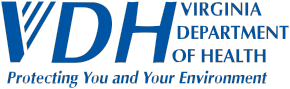 Institutional Review Board109 Governor Street, 7th FloorP.O. Box 2448Richmond, Virginia 23218-2448Request for Modification of Currently Approved ProjectPart 1 – Administrative InformationIRB #: ________Study Title: ___________________________________________________________Principal Investigator (PI): _______________________________________________Email Address: ________________________________________________________Faculty Supervisor (if PI is a student) ______________________________________Email Address: ________________________________________________________Part 2 – Modification InformationPlease select ALL the categories of amendment(s) you are requesting.	______ Change in Study Title	______ Change in Principal Investigator	______ Addition of/change in research personnel	______ Addition of/change in funding source	______ Change to research/study design, methods or procedures (e.g., observations, interventions, 		               collection of biological samples or biometric information, participant tasks, etc.)	______ Addition of/change to study population	______ Addition of/change to recruitment or compensation procedure(s)	______ Addition of/change to survey(s), questionnaire(s), or other research instruments, - Please attach 		              revised instrument(s).	______ Addition of/change to the identifiers collected in the study, or any others that would impact the  	 	              privacy and confidentiality of the study participants	______ Addition of/change to informed consent/assent document(s) and/or procedures – Please attach 	            	              all related documents	______ Change in the data use/analysis plan	______ Other changes (specify) __________________________________________________ For each of the above selected modifications, please describe the modification that you are proposing and the reason you are making the modification.Will the proposed modifications have an impact on the risks or benefits to the research participants?  Please explain.Attach revised protocol and/or consent (Highlight all revisions)Part 3 – SignatureYou may submit an electronic copy of this application and required materials by clicking on the attestation box below and entering name and date.  After clicking on the attestation box, please save a copy of the form before emailing the form and required materials to VDHIRB@vdh.virginia.govPrincipal InvestigatorI certify that the information I provided in this application is correct and complete.  I will not change any of the procedures, forms, or protocols used in this study without first seeking review and approval from the VDH Institutional Review Board. ____ Attestation of Principal Investigator                                  ____Attestation of Faculty Supervisor (if applicable)_______________________________________                        _________________Signature of Principal Investigator                                               Date_______________________________________                       _________________Signature of Faculty Supervisor (if applicable)                          Date(If the principal investigator is a student, the faculty supervisor must also sign).  